Board Conference Call Meeting MinutesApril 20, 2020BOT ATTENDED: Rev. Valerie Mansfield, Chuck Fulner, Mark Helm, Jacque Saltsman, William Driscoll, Dave Fralick, Jeanne BenckerGUESTS:  NoneCALL TO ORDER: 6:30 pm by Chuck FulnerOPENING PRAYER: Rev. Valerie MansfieldAPPROVAL OF AGENDA:Dave FralickJacque Saltsman Approved:  UnanimousAPPROVAL OF MINUTES:Jacque SaltsmanMark HelmApproved:  UnanimousMINISTER’S REPORT:See Attached
TREASURER’S REPORT:See attachedIncome down about 50%Giving down since August 2019Moved $10,340 from Generosity Account to Unity FoundationStill owe Unity Foundation ~$49,000 Rev. Valerie Mansfield recommended immediately starting fundraisersAPPROVAL:Jacque SaltsmanDave FralickAPPROVAL: UnanimousACTION ITEMS:Rev. Valerie Mansfield will run report to confirm Dave Fralick’s report on how much was taken from the Unity Foundation to support the Generosity AccountRange owed is $59,000-$63,000Mark Helm will create a spreadsheet for Generosity Report (income and expenses)Mark Helm to give the BOT an update in the May BOT meetingWill conduct a Possibility Team Meeting on April 23rd at 11 am, including Chuck Fulner, Leah Zellers, Mark Helm and Dave Fralick; Rev. Valerie Mansfield to send zoom information out

INCLUSION & DIVERSITY UPDATE: Jacque Saltsman recommended that Rev. Valerie Mansfield include an “elevator pitch” during Sunday Service so that new viewers to Unity understand who we areACTION ITEMS:Rev. Valerie Mansfield create short videos (30 second long) to explain some of Unity’s key principlesCreate videos of congregants answer the following 2 questions: 1). Why did you come to Unity? and 2). Why do you stay?
UPDATE ON SALE OF 757 S. BROOK STREET	:  Signed an extension to contract through August of 2020 (see attached)KLF has not given Unity of Louisville no down payment nor any money to keep our location off the marketRESCHEDULING ANNUAL MEETING:Discussion around conducting annual meeting virtually but decided to wait until in person meeting could happenAnnual meeting has been moved to June 28thMotion to Move Annual Meeting:1. Jacque Saltsman2. Rev. Valerie MansfieldALL approved Unanimously We will add another amendment to Bylaws that will direct activities during a national crisis/shut downUWM is working on such a bylawCurrently using state bylaws to guide church during pandemicACTION ITEM:Rev. Valerie Mansfield will submit new bylaw to BOTPERSONNEL MATTERS: Will not hire Administrative Assistant until we determine what we truly need in 2021Attorney sent agreement to employee$5,000 was offered to employee to release Unity of Louisville from all claimsBoth parties have signed agreementPAYCHECK PROTECTION PROGRAM (PPP) (ADDED):Unity of Louisville submitted an application for PPP during first round of stimulus but funds ran outWe will submit another application for PPP to Stock Yards BankThey are requiring Board President and Board Secretary to signPotentially can receive over $35,000 of forgivable load (as long as used for salaries)MOTION TO APPROVE:Chuck FulnerJeanne BenckerAPPROVAL: Unanimous
CALL TO ADJOURN:Mark HelmWilliam DriscollPRAY-OUT: Rev. Valerie MansfieldADJOURNMENT: 8:21 pm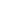 AGENDA
AGENDA
UNITY OF LOUISVILLEApril 20, 2020Board of Trustees Meeting    6:30 – 8:30 pmVision Statement: 
Unity of Louisville is an inclusive, prosperous, compassionate community celebrating Oneness and infinite possibilities.
Mission Statement
 We transform ourselves and the world through Love.Call to OrderOpening Prayer & MeditationApproval of AgendaCheck InApproval of MinutesMinister's ReportTreasurer's ReportInclusion & Diversity ReportUpdate on Sale of 757 S Brook PropertyRescheduling the Annual MeetingPersonnel Matters UpdateAdjournment and Closing Prayer MINISTER’S REPORTRev. Valerie MansfieldApril 20, 2020
WEDDINGS, FUNERALS, CHRISTENINGS, VISITATIONFunerals/Memorials: 1/0Hospital/Visitation/Social/Spiritual Direction: 0/0/0/6Weddings/Christenings/House Blessings: 0/0/0Community Involvement Events: 0Public RelationsI tried to get our Easter service broadcast on TV and didn’t hear back from the group. I am looking at adding our livestream link to the online news events. If someone wants to do this let me know. Elaine Woods started doing the PowerPoint and order of services last week. She is completing the booklet for the Power of Prayer Series which starts the 1st week of May. We are looking to facilitators for groups of 8 in Zoom. We are planning to have a big celebration at church the last Sunday in June. WorshipWe continue to enhance the live-streaming services each week. We have added in the PowerPoint and a song list each week so people can participate. We are posting to the website & YouTube after the Sunday Service. We have talked about upgrading our service to send live to YouTube along with Facebook. Phill created meditation music for the 9 am and the daily meditations I am doing on Facebook. We are sending CD’s out to 13 people. Last week Elaine created a small newsletter and we mailed it with the CD’s. ADMINISTRATIVE UPDATES	Finances are stable. We are a little down from our normal contributions. Class money is starting to come in via the mail and website. 
SOCIAL, EDUCATION, MINISTRY TEAM UPDATES	Youth FamilyThe flower sale was cancelled. Unity Kids Connection our YouTube Kids Channel is up and we are adding to it weekly. Adult EducationWe added a Metaphysics class in Zoom, Gwen is facilitatingGerry is adding a daily min lesson to Facebook. Thanks for each of you for being Love and Light and sharing who you are with Unity of Louisville.MINISTER’S REPORTRev. Valerie MansfieldMarch 16, 2020
Sacred Service MinistryI organized a team of 10 people to call our members who are not receiving chaplain calls. They are calling to check in, giving information about the various ways to connect to online services and classes and taking prayer requests. This started this weekend. I have heard back from one person so far and he said people are grateful for the calls. We will continue to see how we move forward with connecting. Events/Fundraisers/Special EventsINVOLVEMENT IN UNITY MOVEMENT/COMMUNITY Attending Unity SW Conference Board Retreat on 4/20 & 4/21Training on Redefining UWWM last week of April UWWM Board Meeting Retreat 1st week of MayThanks for each of you for being Love and Light and sharing who you are with Unity of Louisville.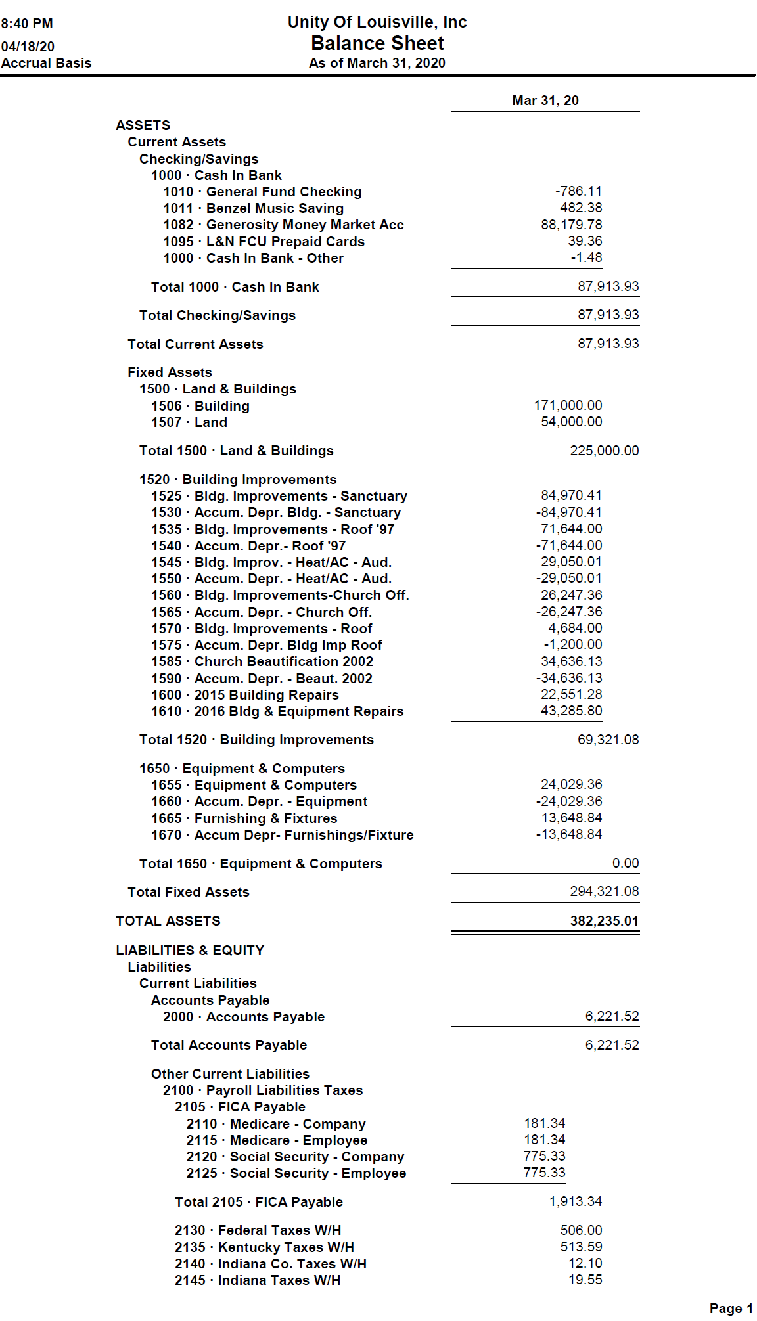 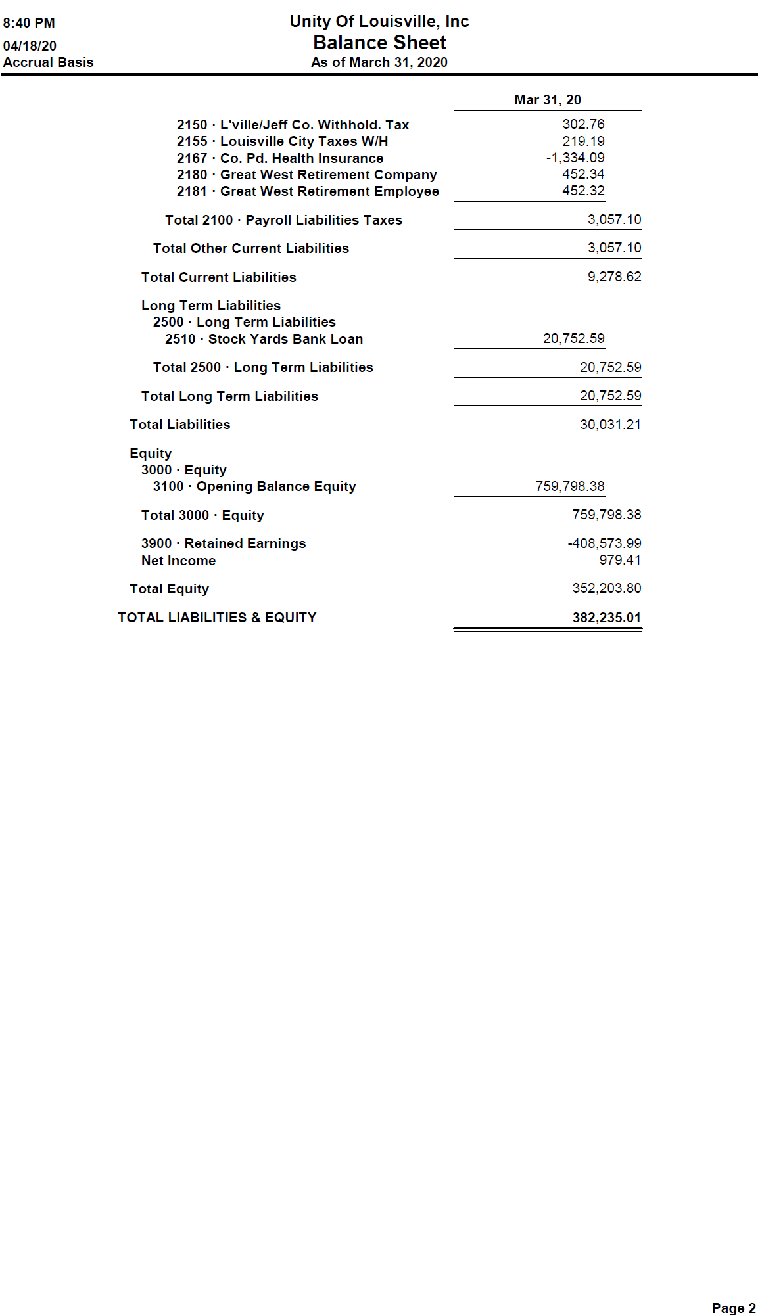 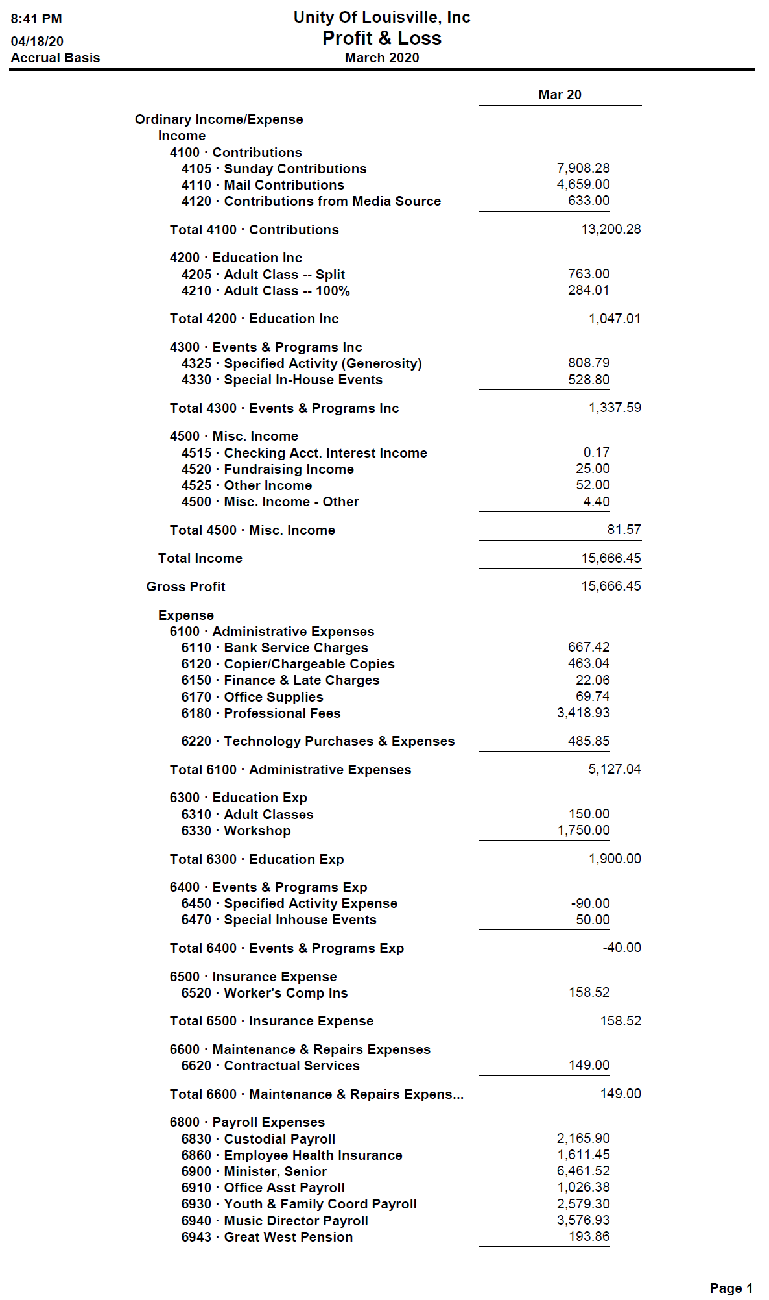 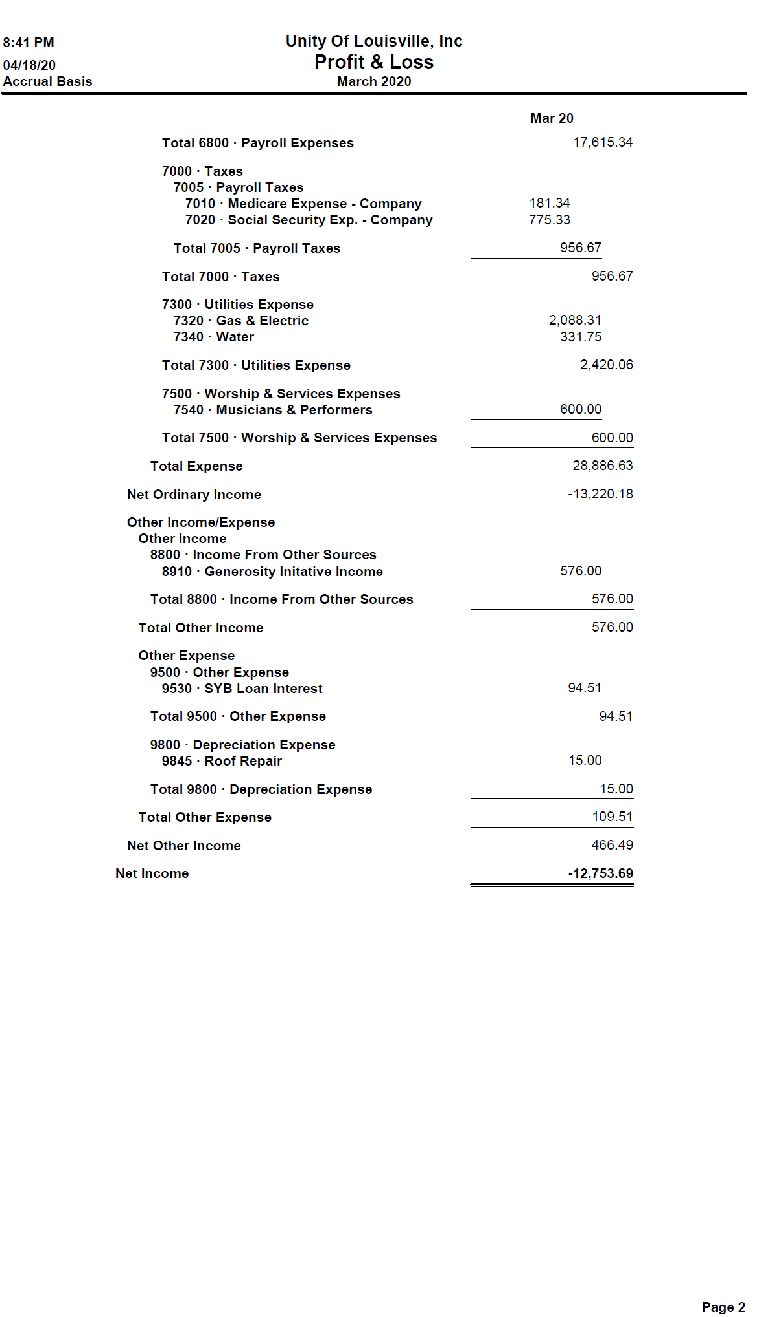 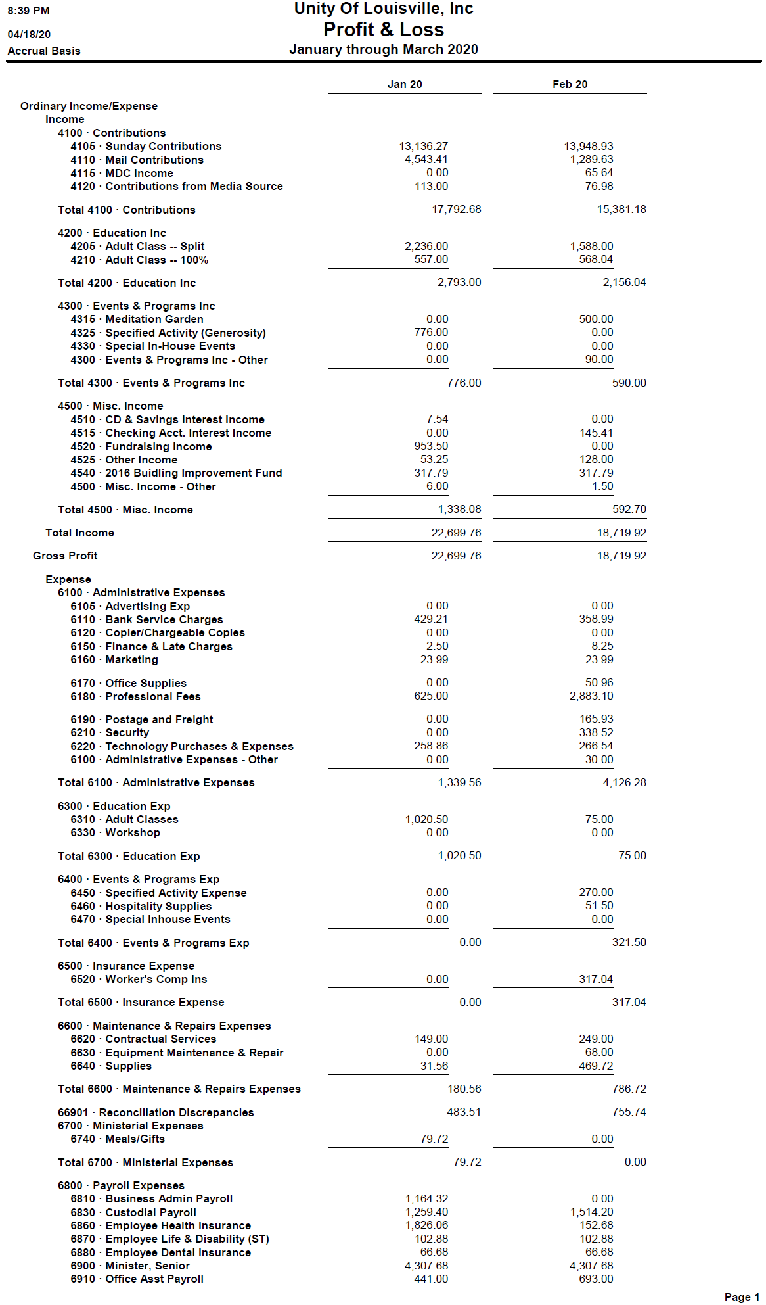 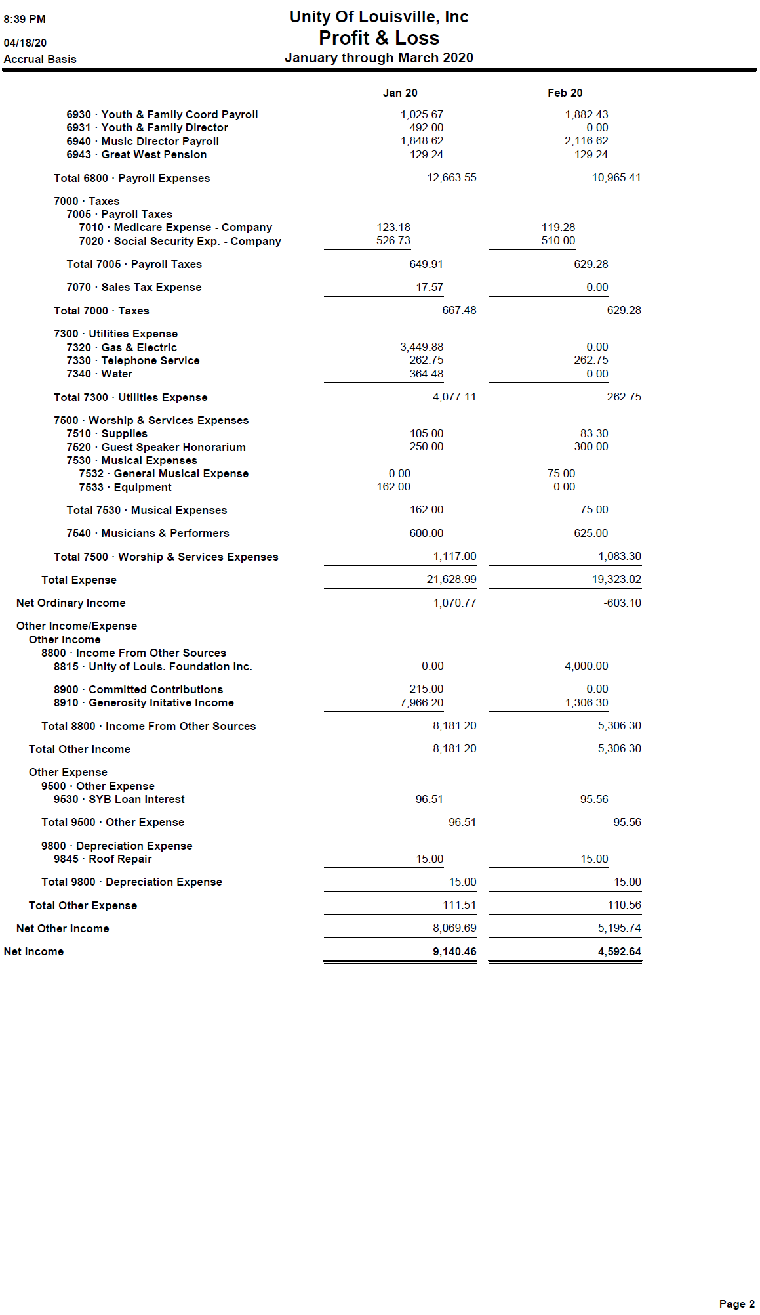 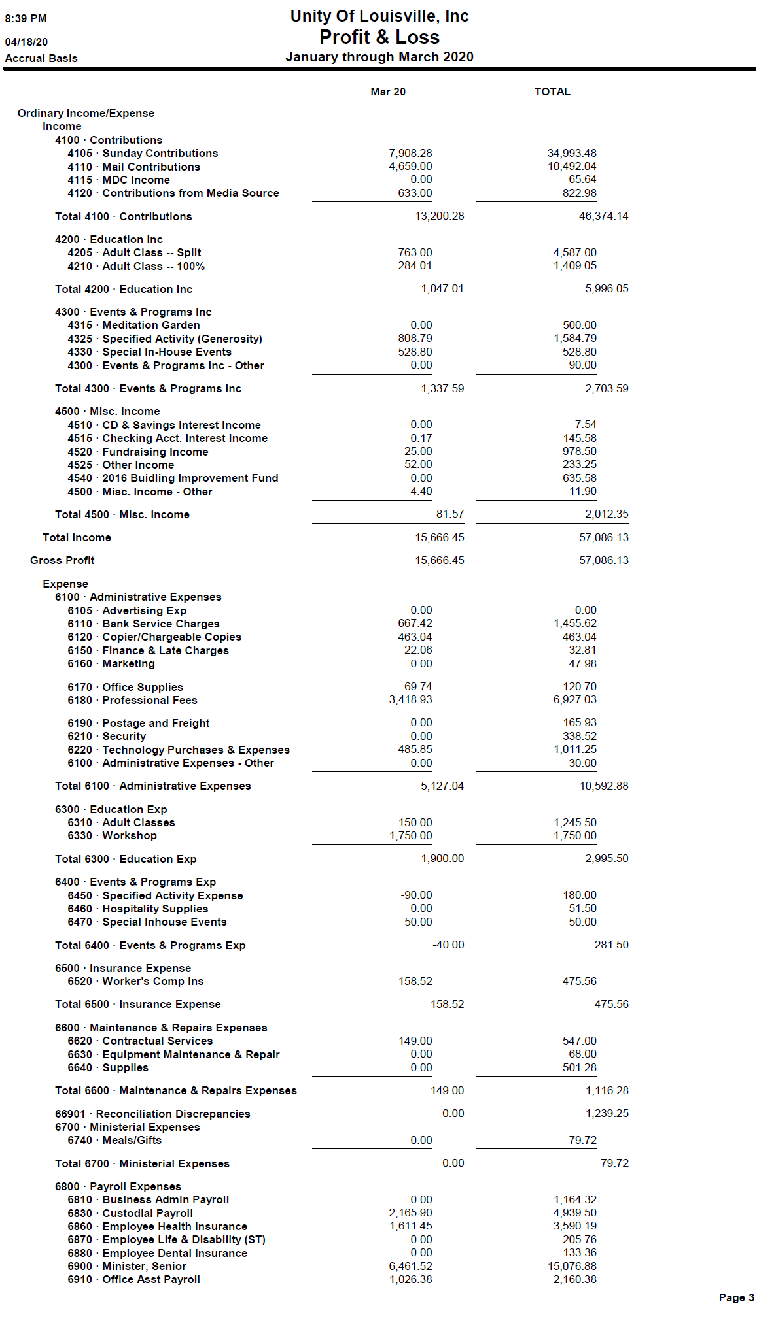 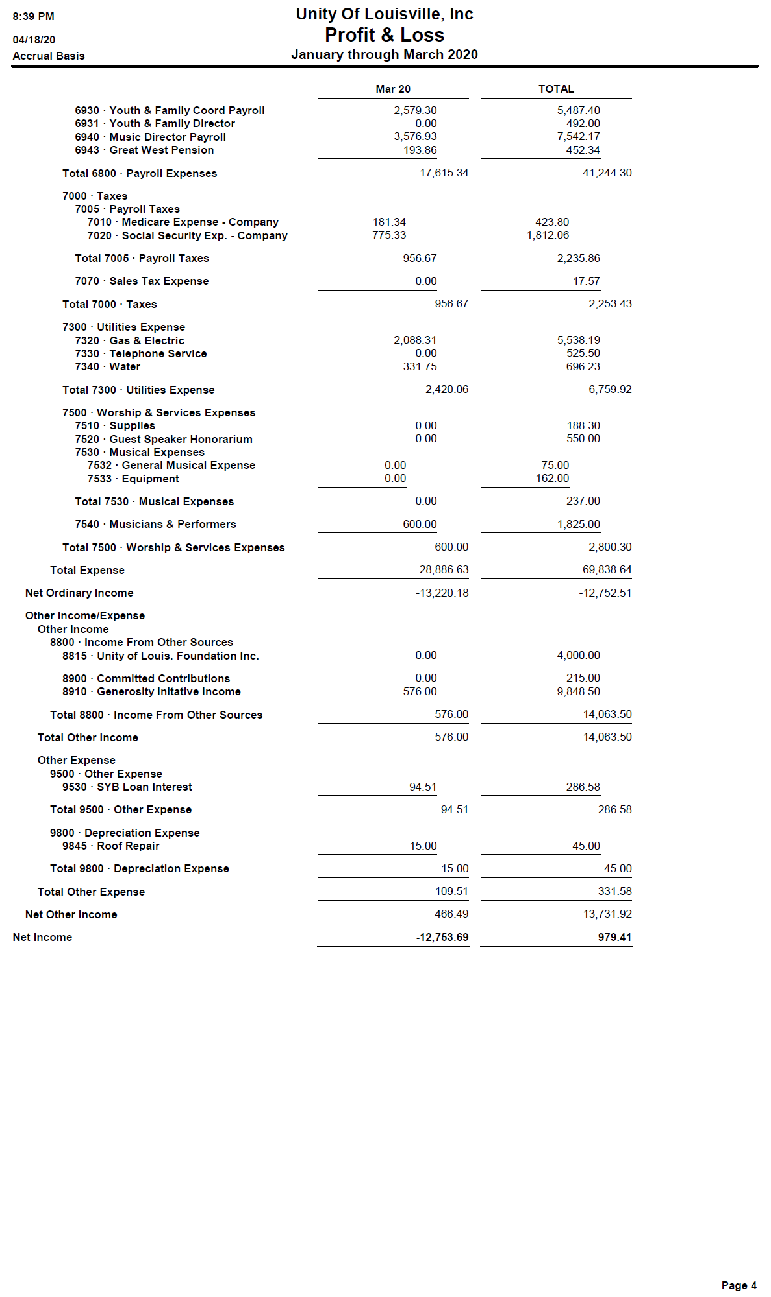 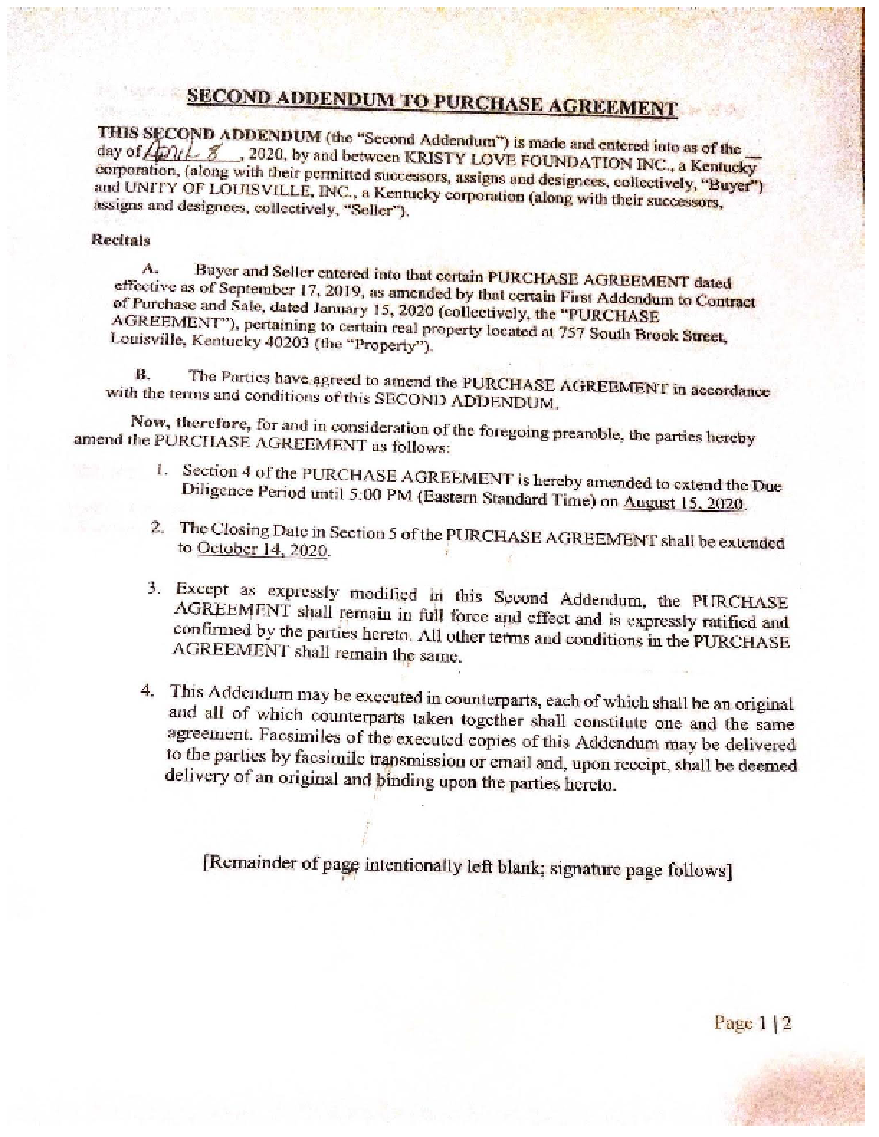 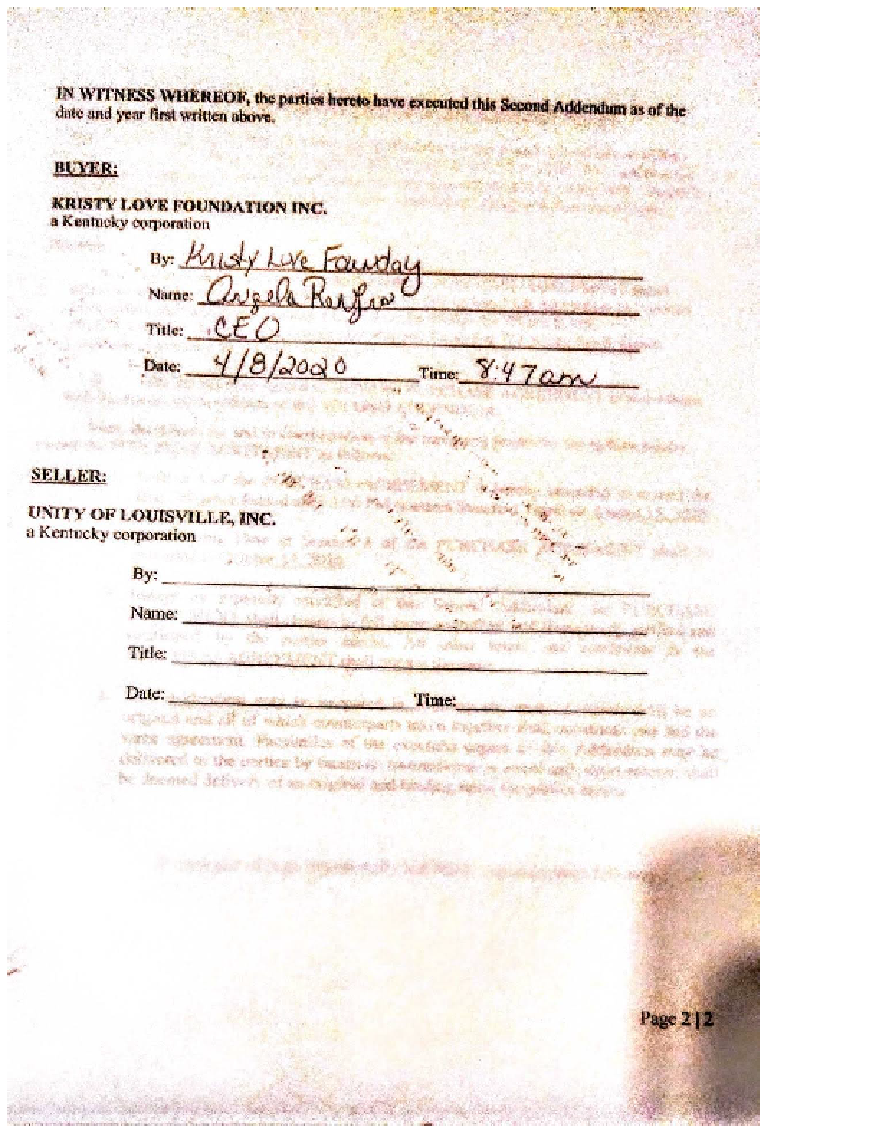 